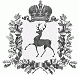 АДМИНИСТРАЦИЯ ШАРАНГСКОГО МУНИЦИПАЛЬНОГО РАЙОНАНИЖЕГОРОДСКОЙ ОБЛАСТИПОСТАНОВЛЕНИЕот 17.04.2019	N 217Об утверждении сметной документации по объекту «Ремонт автомобильной дороги общего пользования местного значения по ул.Киселева км 0+293 – км 0+405 в Шарангском муниципальном районе Нижегородской области»В соответствии с Федеральным законом от 06 октября 2003 года № 131-ФЗ «Об общих принципах организации местного самоуправления в Российской Федерации», Уставом Шарангского муниципального района, в целях реализации мероприятий подпрограммы «Ремонт и содержание автомобильных дорог общего пользования и искусственных сооружений на них» государственной программы «Развитие транспортной системы Нижегородской области, утвержденной постановлением Правительства Нижегородской области от 30 апреля 2014 года №303, руководствуясь заключением о проведении экспертизы сметной документации ГБУ НО «Нижегородсмета» №0847п-975 от 09 апреля 2019 года, Администрация Шарангского муниципального района п о с т а н о в л я е т:1.Утвердить сметную документацию по объекту «Ремонт автомобильной дороги общего пользования местного значения по ул.Киселева км 0+293 – км 0+405 в Шарангском муниципальном районе Нижегородской области» со следующими технико-экономическими показателями:Вид строительства – ремонт,Протяженность дороги – 0,112 км.Сметная стоимость строительства:- в базисных ценах 2001 года без учета НДС – 73613 рублей,- в текущих ценах 1 квартала 2019 года с НДС 20% - 638668 рублей.2.Обеспечить размещение настоящего постановления на официальном сайте органов местного самоуправления Шарангского муниципального района.3.Настоящее постановление вступает в силу со дня его принятия.4.Контроль за исполнением постановления возложить на заместителя главы администрации Д.О. Ожиганова.Глава администрации	О.Л. Зыков